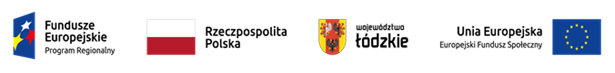 Projekt nr RPLD.11.03.01-10-0003/20, pn. ,, Centrum Kształcenia Zawodowego w Łęczycy miejscem zdobywania nowych umiejętności i kwalifikacji  ”współfinansowany ze środków Europejskiego Funduszu Społecznego w ramach Regionalnego Programu Operacyjnego Województwa Łódzkiego na lata 2014-2020 HARMONOGRAM ZAJĘĆ W RAMACH KURSU edycja  I   Gr. IZadanie 3. Spawanie metodą TIG- zajęcia teoretyczneZajęcia będą odbywały się w budynku CKZ  w sali nr  9( spawalnia )L.p.DataZajęciaLiczba godzinProwadzący zajęcia1.23.09.20211600÷20556Jarosław Świtoń2.24.09.20211600÷20556Jarosław Świtoń3.25.09.2021800÷13457Jarosław Świtoń4.27.09.20211600÷20556Jarosław Świtoń5.30.09.20211600÷20556Jarosław ŚwitońRAZEM31